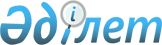 Денисов ауданынының аумағында сайлау учаскелерін құру туралы
					
			Күшін жойған
			
			
		
					Қостанай облысы Денисов ауданы әкімінің 2011 жылғы 17 қарашадағы № 12 шешімі. Қостанай облысы Денисов ауданының Әділет басқармасында 2011 жылғы 21 қарашада № 9-8-187 тіркелді. Күші жойылды - Қостанай облысы Денисов ауданы мәслихатының 2013 жылғы 16 тамыздағы № 12 шешімімен

      Ескерту. Күші жойылды - Қостанай облысы Денисов ауданы мәслихатының 16.08.2013 № 12 шешімімен.      Қазақстан Республикасының 1995 жылғы 28 қыркүйектегі "Қазақстан Республикасындағы сайлау туралы" Конституциялық заңының 23-бабына, Қазақстан Республикасының 2001 жылғы 23 қаңтардағы "Қазақстан Республикасындағы жергілікті мемлекеттік басқару және өзін-өзі басқару туралы" Заңының 33-бабы 2-тармағына сәйкес ШЕШЕМІН:



      1. Қосымшаға сәйкес Денисов ауданының аумағында сайлау учаскелері құрылсын.



      2. Осы шешімнің орындалуын бақылау "Денисов ауданы әкімінің аппараты" мемлекеттік мекемесінің басшысына жүктелсін.



      3. Осы шешім алғаш ресми жарияланғаннан кейін қолданысқа енгізіледі.      Денисов ауданының әкімі                         В. Ионенко      КЕЛІСІЛДІ:      Денисов

      ауданының

      сайлау

      комиссиясының

      төрағасы

      _____ В. Моргуль

Әкімнің        

      2011 жылғы 17 қарашадағы

      № 12 қосымша      Денисов ауданының аумағындағы сайлау учаскелері      № 304 Cайлау учаскесі

      Денисовка селосының шекараларында, көшелері: Красных партизан 3, 5, 7, 9, 11, 13, 15, 17, 19, 23, 27, 33, 35, 37, 39, 41, 43, 45, 47, 61, 63, 65, 69, 71, 73, 75, 77, 79, 81, 83, 85, 87, 91, 93, 95, 97, 99, 101, 105; Береговая 1, 2, 3, 4, 5, 6, 6а, 7а, 8, 8а, 8б, 10, 10а, 11, 12, 13, 14, 15, 16, 17, 18, 19, 20, 21, 22, 23, 25, 26, 27, 28, 29, 30, 32, 34, 36; Советская 1, 2, 3, 4, 6, 7, 9, 10, 16, 17, 18, 20, 23, 24, 25, 26, 27, 28, 29, 30, 31, 32, 33, 34, 35, 36, 37, 38, 39, 40, 41, 42, 43, 44, 45, 46, 47, 49, 51, 53, 55, 57, 59, 61, 63; Чапаев 1, 2, 3, 5, 6, 8, 9, 10, 12, 13, 15, 16, 17, 18, 22, 24, 26, 27, 29, 31, 32, 33, 35, 37, 38, 39, 40, 41, 42, 43, 45, 46, 47, 48, 49, 50, 51, 53, 57, 59, 61, 62, 63, 64, 65, 66, 67, 68, 70, 74, 76, 78, 80, 82, 84, 88, 90, 92, 94, 96, 98, 100, 102, 104, 106, 108, 112, 114; Строительная 1, 2, 3, 4, 5, 6, 7, 8, 11, 13, 15, 20, 21, 23, 24, 17; 50 лет Октября 1, 2, 2а, 4, 5, 5а, 6, 7, 9, 13, 15, 16, 17, 18, 19, 20, 21, 22, 23, 24, 25, 26, 32, 35, 36, 37, 39, 40, 41, 42, 43, 44, 46, 47, 49, 51, 53, 54, 55, 58, 59, 61, 64, 65, 66, 67, 68, 69,70, 71, 76, 78, 80, 82, 84, 86, 88, 92, 94, 96, 98, 100, 102, 106, 108, 110; Калинин 2, 7, 8, 9, 11, 13, 15, 17, 19, 20, 22, 23, 24, 26, 27, 28, 30, 31, 33, 34, 35, 37, 38, 39, 40, 41, 42, 43, 44, 45, 47, 48, 49, 50, 51, 52, 53, 54, 55, 56, 57, 59, 60, 64, 66, 68а, 69, 70, 70а, 72а, 74; Амангельды 1, 4, 5, 8, 9, 11, 12, 13, 18, 20, 22, 24, 26, 30, 32, 36, 38; Октябрьская 1, 2, 3, 4, 5, 6, 7, 8, 11, 11а, 12, 12а, 13, 14, 16; Ленин 1, 3, 3а, 5, 6, 7, 9, 10, 26, 28 30, 31, 33; Нұрпеисов 2, 3, 4а, 5, 6, 7, 8, 9, 10, 11, 13, 14, 15, 17, 18, 20, 26, 27, 29, 31, 32, 35, 38, 38а, 40; Горький 2, 3, 4, 5, 6, 9, 10, 11, 12, 13, 18, 19, 20, 21, 23; Пушкин 1, 3, 4, 5, 6, 7, 9, 11, 12, 13, 14, 15, 16, 17, 19, 21, 22, 23, 24, 25, 26, 27, 28, 30; Комсомольская 1, 4, 5, 6, 7, 8, 9, 10, 11а, 13, 14, 16, 17, 18, 19, 20, 22, 24, 28, 30; Базарная 1, 3, 7, 8, 14, 16, 18, 20; Мельничная 1, 2, 3, 4, 5, 6, 7, 8, 9, 10, 11, 12, 15, 16, 18, 20, 21, 22, 23, 24, 25, 26, 28, 30.

      № 305 Cайлау учаскесі

      Денисовка селосының шекараларында, көшелері: Красных партизан 2, 4, 6, 8, 10, 14, 16, 18, 20, 22, 28, 30, 32, 34, 38, 42, 44, 46, 48, 50, 52, 54, 58, 60, Целинная 2, 3, 4, 6, 7, 8, 9, 11, 13, 14, 15, 16, 18, 19, 20, 21, 23, 25, 27, 29, 31, 33, Элеваторная 2, 4, 6, 8, 9, 11, 13, 15, 17, 19, 25, Амангельды 15, 17, 19, 21, 23, 25, 27, 29, 31, 33, 35, 37, 44, 46, 48, 52, 54, 56, 58, 62, Октябрьская, 15, 18, 19, 20, 21, 22, 24, 28, 30, 32, Ленин 34, 35, 37, 39, 41, 43, 43а, 44, 46, 47, Нұрпеисов 37, 39, 42, 43, 44, 45, 47, 49, 48, 50, 52, 54, 56, Горький 24, 25, 26, 28, 29; Мельничная 32, 36, 38, 38а, 40, 40а, 42, 42а, 44, 44а, 46, 46а, 48, 50, 52, 54, 56, 58, Сельхозтехника 1, 2, 3, 4.

      № 921 Cайлау учаскесі

      Денисовка селосының шекараларында, көшелері: Красных партизан 66, 68, 70, 74, 76, 78, 80, 82, 86, 88, 90, 92, 94, 98, 100, 102, Целинная 26, 28, 30, 32, 34, 36, 38, 39, 40, 41, 42, 43, 45, 46, 48, 49, 50, 51, 53, 57, 59, 61, 63, 65, 67, 67а, Рабочая 3, 4, 5, 6, 7, 8, 9, 10, 11, 12, 13, 14, Элеваторная 16, 18, 20, 22, 30, 31, 32, 33, 34, 35, 36, 37, 38, 39, 40, 41, 42а, 45, 47, 48, 49, 50, 54, 56, Кавказская 1, 2, 3, 4, 5, 6, 7, 9, 10, 11, 12, 13, 14, 15, 16, 17, 18, 19, 20, 21, 22, 23, 24, 25, 26, 27, 28, 29, 30, 31, 33, 35, 37, 39, 41, 41а, Фестивальная 1, 2, 3, 4, 5, 6, 7, 9, 10, 11, 12, 13, 14, 15, 16, 17, 19, 21, 22, 23, 24, 25, 26, 28, 30, 32, 34, 36, 38, Патрис Лумумба 1, 2, 3, 4а, 5, 6, 7, 8, 9, 11, 12, 13, 14, 15, 16, 17, 18, 19, 20, 21, 22, 23, 24, 26, 27, 28, 29, 30, 31, 32, 33, 34, 35, 36, 37, 37а, 38, 39, 40, 41, 42, 42а, Дорожная 2, 3, 3а, 4, 4а, 6, 8, 10, 10а, 11, 12, 12а, 12б, 13, 14, 14а, 16, Маслозаводская 2, 2а, 2б, 2г, 6, 8, 10, 14, Пушкин 31, 32, 32а, 33, 34, 35, 36, 37, 38, 39, 40, 42, 44, 46, Мельничная 27, 29, 33, 35, 37, 39, 41,43, Комсомольская 21, 23, 25, 27, 30а, 32, 34, 36, 38, Базарная 9, 9а, 11, 11а, 13, 20а, 22, 24, 26, ДЭУ-239 1, 2, 3, 4, 5, 6, 7, 8, 9, 10, 11, 14, 16, 20, 22.

      № 306 Cайлау учаскесі

      Денисовка селосының шекараларында, көшелері: Полевая 1, 3, 5, 7, 9, 11, 13, Молодежная 1, 1а, 2, 3, 4, 5, 6, 13, 14, 16, Маслозаводская 1, 5, 7, 11, 13, 15, 17, 19, 21, Гагарин 1, 5, 7, 8, 9, 11а, 11б, 12, 13, 13а, 14, 15, 16, 17, 19, 20, 21, 22, 24, 26, Титова, 4, 5, 6, 10, 12, 23, 23а, 24, 25, 28, Терешкова, 3, 4, 15а, 16, 20, Заречная 1, 2, 3, 4, 5, 6, 7, 8, 9, Первомайская 3, 4, 5, 6, 7, 8, 9, 11, 13, 15, 17, Королев 1, 2, 3, 4, 5, 7, Калинин 75, 75а, 76, 77, 77а, 78, 78а, 79, 79а, 80, 80а, 81, 81а, 83а, 87, 90, 50 лет Октября 71а, 73, 75, 77, 79, 81, 83, 85, 87, 89, Целинная 67б, Элеваторная 58, 60, 60а, 62, 62а, 64, Кавказская 34, 38, 40, 41б, 41в, 42, 43, 45, 47, 49, 51, Фестивальная 27, 29, 31, 33, 35, 36а, 38а, 40, 42, 44, Патрис Лумумба 44, 44а, 44б, 44в, 44г, 46, 46а, 51, 52, 53, 54, 55, 56, 57, 59, Дорожная 12в, 12д, 12е, 16а, 18, 18а, 20, 20а, 22, 24, 26, 28, Красных партизан 104.

      № 307 Cайлау учаскесі

      Денисовка селосының шекараларында, көшелері: Новая 1, 2, 3, 4, 5, 7, 9, 10, 20, 21,24, 25, 26, 27, 28, 30, 31, 32, 33, 34, 35, 36, 37, 38, 39, 40, 41, 42, 42а, 42б, 43, 44, 45, 45а, 46, 46а, 47, 47а, 49, 50, 52, 53, 54, 54а, 56, 57, 58, 59, 60, 61, 63, 64, 65, 66, 67, 68, 69, 70, 71, Степная 6, Нефтебаза 1, 2, 2а, 3, 4, 5, 5а, 6, 6а, 7, 8, 9, 9а, 10, 10а, 11, 11а, 12, 13, станция Денисовка 8, 9, 12, 13, 14, 15, 16, 17, 18, 19,23, 24, 25, 26,,28, 29, 30, 31, 32, 33, 34, 35, 36, 37, 38, 39, 40, 41, 42, 43, 44, 45, 46, 48, 49, 50, 51, 52, 52а, 53, 54, 55, 56, 57, 58, 101.

      № 308 Cайлау учаскесі

      Некрасовка селосының шекараларында.

      № 309 Cайлау учаскесі

      Гришенка селосының шекараларында.

      № 310 Cайлау учаскесі

      Калиновка селосының шекараларында.

      № 311 Cайлау учаскесі

      Целинное селосының шекараларында.

      № 312 Cайлау учаскесі

      Глебовка селосының шекараларында.

      № 313 Cайлау учаскесі

      Шоқыбай селосының шекараларында.

      № 314 Cайлау учаскесі

      Антоновка селосының шекараларында.

      № 315 Cайлау учаскесі

      Шыбынды селосының шекараларында.

      № 316 Cайлау учаскесі

      Шұңқыркөл селосының шекараларында.

      № 317 Cайлау учаскесі

      Алшан селосының шекараларында.

      № 318 Cайлау учаскесі

      Покровка селосының және Арыстансор станциясының шекараларында.

      № 319 Cайлау учаскесі

      Досовка селосының шекараларында.

      № 320 Cайлау учаскесі

      Фрунзенское селосының шекараларында, көшелері: Степная, Пролетарская, Больничная, Комсомольская, Октябрьская, Строительная, Гагарин, Целинная, переулок Первомайский, переулок Клубный, Стадионная, Фрунзенская 3, 5, 7, 9, 11, 13, 15, 17, 19, 21, 23, 25, 27, 29, 31, 32а, 35, 38а, 40а, 42а, 44а, 46а, 48, 6, 8, 10, 12, 14, 16, 18, 20, 22, 24, 26, 28, 30.

      № 321 Cайлау учаскесі

      Фрунзенское селосының шекараларында, көшелері: Приаятская, Майская, Молодежная, Новая, Фрунзенская 50, 52, 54, 56, 58, 60, 62, 64, 66, 68, 70, 72, 34, 36, 38, 40, 44, 46.

      № 322 Cайлау учаскесі

      Красноармейское селосының шекараларында.

      № 323 Cайлау учаскесі

      Кочержиновка селосының шекараларында.

      № 324 Cайлау учаскесі

      Тавриченка селосының шекараларында.

      № 325 Cайлау учаскесі

      Әйет селосының шекараларында.

      № 326 Cайлау учаскесі

      Ақсу селосының шекараларында.

      № 327 Cайлау учаскесі

      Тастыкөл селосының шекараларында.

      № 328 Cайлау учаскесі

      Синегорка селосының шекараларында.

      № 329 Cайлау учаскесі

      Заәйет селосының шекараларында, көшелері: Октябрь, Лесная, Дорожная, Степная, Школьная, Чапаева, переулок Восточный, переулок Почтовый.

      № 330 Cайлау учаскесі

      Заәйет селосының шекараларында, көшелері: Московская, Гоголь, Ленин, Фрунзе, Киевская, Пушкин, Переулок Малый.

      № 331 Cайлау учаскесі

      Қараоба селосының шекараларында.

      № 332 Cайлау учаскесі

      Свердловка, Приречное селоларының шекараларында.

      № 334 Cайлау учаскесі

      Подгорное селосының шекараларында.

      № 335 Cайлау учаскесі

      Аршалы селосының шекараларында.

      № 336 Cайлау учаскесі

      Георгиевка селосының шекараларында.

      № 337 Cайлау учаскесі

      Алакөл селосының шекараларында.

      № 338 Cайлау учаскесі

      Набережное селосының шекараларында.

      № 339 Cайлау учаскесі

      Приреченка селосының шекараларында.

      № 340 Cайлау учаскесі

      Окраинка селосының шекараларында.

      № 341 Cайлау учаскесі

      Комаровка селосының шекараларында.

      № 342 Cайлау учаскесі

      Первомайское селосының шекараларында.

      № 343 Cайлау учаскесі

      Қырым селосының шекараларында.

      № 344 Cайлау учаскесі

      Озерное селосының шекараларында.

      № 345 Cайлау учаскесі

      Перелески селосының шекараларында.

      № 346 Cайлау учаскесі

      Перелески станциясының шекараларында.

      № 347 Cайлау учаскесі

      Жалтыркөл селосының шекараларында.

      № 348 Cайлау учаскесі

      Архангельское селосының шекараларында.

      № 903 Cайлау учаскесі

      Денисовка селосының шекараларында, Маслозаводская көшесі, 21.
					© 2012. Қазақстан Республикасы Әділет министрлігінің «Қазақстан Республикасының Заңнама және құқықтық ақпарат институты» ШЖҚ РМК
				